Bài tập chương 1+2Deadline 12am 15/02/2018Viết chương trình in ra màn hình :HO va TEN :  (tênsinhviên)Mã số sinh viên:Quê quán:Sở thích:Viết chương trình tính diện tích các hình sau:Hình chữ nhậtHình thangHình tam giácHình trònViết chương trình in ra màn hình:Nhâp điện dung (C):Nhập tần số (f):Dung kháng của điện dung tại tần số f=(Gợi ý: = bao nhiêu đó -  tần số nhập vào ) là :….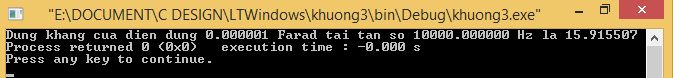 Viết chương trình xác định điện trở tương đương của 3 điện trở song song, và in ra màn hình như hình vẽ: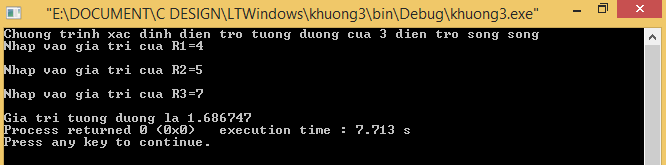 Viết chương trình tính tần số cộng hưởng của mạch RLC nối tiếp và song song, in ra màn hình như hình vẽ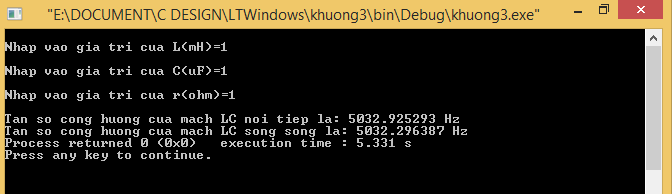 Viết chương trình nhập  2 số thực từ bàn phím sau đó in ra màn hình số có giá trị lớn.Viết chương trình nhập 1 số thực x và tính giá trị y của các biểu thức sau:Y = x7.ex + 3x - 9Y = Y = Y = +(ex + 1/ex)/2Y = x2 - sin(x) + cos(x2)	HD: Sử dụng các hàm pow(a,b): hàm mũ ,  exp(x): hàm ex, fabs(x): hàm trị tuyệt đối